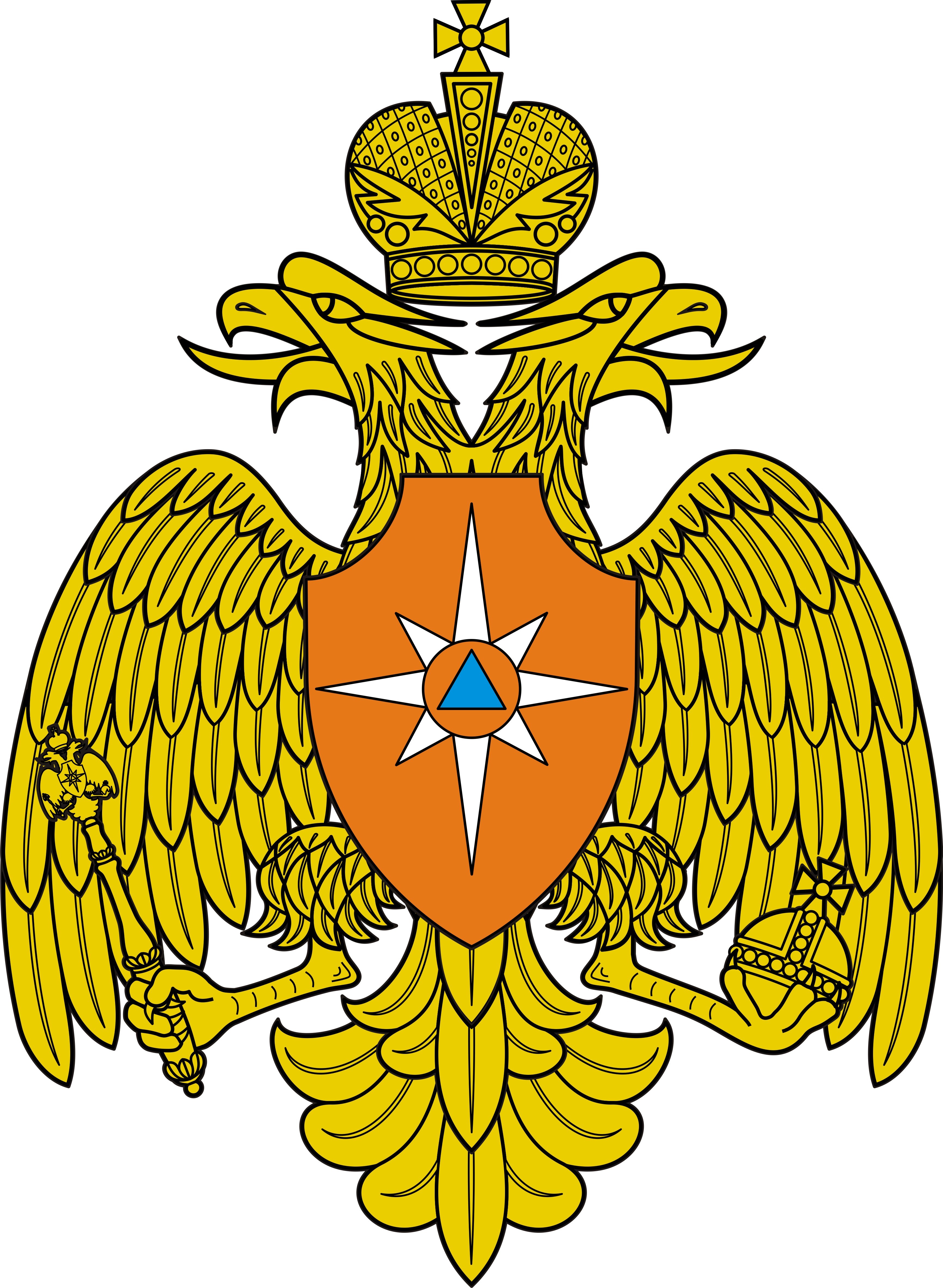 Прочитай сам-передай другому!!!!РОДИТЕЛЯМ ОБ ОГНЕБОЛЕЕ 20% ОТ ОБЩЕГО ЧИСЛА ПОЖАРОВ ПРОИСХОДИТ ПО ПРИЧИНЕ ДЕТСКОЙ ШАЛОСТИ С ОГНЕМУважаемые родители!С целью недопущения возникновения пожара в жилом помещении, в период нахождения детей на дистанционном обучении, просим Вас напомнить о необходимости соблюдения правил пожарной безопасности:проработайте с ребенком вопросы соблюдения правил безопасности в быту, а именно использование в ваше отсутствие бытовых электроприборов и газового оборудования;храните спички и зажигалки в недоступном и незаметном для детей месте, желательно в запертом на ключ ящике;научите детей говорить вам, когда они находят спичку или зажигалку;когда ребенок проявляет любопытство к огню или играет с огнем, объясните ему спокойно и твердо, что спички и зажигалки – это предметы для взрослых, с которыми надо быть осторожными;никогда не используйте спички и зажигалки для развлечения. Дети могут начать подражать вам!ЧАЩЕ БЕСЕДУЙТЕ СО СВОИМИ ДЕТЬМИ О МЕРАХ ПОЖАРНОЙ БЕЗОПАСНОСТИ.ОБЪЯСНИТЕ ДЕТЯМ, КАК ОНИ ДОЛЖНЫ ПОСТУПАТЬ, ЕСЛИ НАЧАЛСЯ ПОЖАР, А ВЗРОСЛЫХ ДОМА НЕТ!Что делать детям, если возник пожар:обнаружив пожар, немедленно позвонить по телефону – «101» или «112», сообщить фамилию, адрес, что и где горит;предупредить о пожаре соседей, если необходимо, они помогут ребенку вызвать пожарных;НЕЛЬЗЯ прятаться под кровать, в шкаф, под ванну, а постараться убежать из квартиры;ребенку необходимо ЗНАТЬ: дым гораздо опаснее огня. В задымленном помещении – закрыть нос и рот мокрой тряпкой, лечь на пол и ползти к выходу – внизу дыма меньше;при пожаре пользоваться лифтом запрещается. Он может отключиться;ожидая приезда пожарных, СОХРАНЯТЬ СПОКОЙСТВИЕ!когда приедут пожарные, выполнять все их указания.